План – конспект классного часа, проведённого в 5 классе Кондрашовой Ольгой Владимировной Тема: Мы ждём тебя,  пернатый друг!Цели внеклассного мероприятия: Дать представление о перелетных птицах, раскрыть взаимосвязь между неживой и живой природой. Развивать кругозор школьников, воспитание экологической и эстетической культуры учащихся.Прививать интерес к школьным предметам (географии, природоведения, биологии и экологии), Развивать чувство ответственности, сопереживания и уважения.Воспитывать экологическую культуру школьников, желание работать с энциклопедиями, справочниками, расширять знания детей о птицах, условиях их обитания.Оборудование: картины о птицах, выставка книг на тему: «Что читать о птицах?», презентация по теме мероприятия, рисунки птиц, компьютер, проектор, аудиозапись голоса птиц, песня «Просьба» . Форма проведения: мини концерт с элементами викторин.Ход урока.Звучат голоса птиц (запись)Учитель: Здравствуйте, ребята! Поздравляю вас с весенним праздником-Днём птиц! Птицы нам дороги как часть чудесной природы нашей планеты, нашей Родины. Их мелодичные, весёлые, звонкие песни, яркое оперение оживляет природу, вселяют в нас бодрость и радость. Без птиц природа мертва. Свою любовь к птицам мы доказали большой подготовительной работой к Дню птиц. Мы выпустили стенгазеты о птицах, изготовили скворечники, организовали выставку рисунков на тему "Берегите  птиц”. Сегодня у нас классный час, посвящённый дню птиц.Стихи о веснеУченик 1:Весна идет! 
Рассеялись туманы - 
Кто знает, где теперь их пелена 
И вновь видны луга, поля, поляны. 
Весна идет! 
В наш край идет весна! 
Весна идет! 
Уже расцвел подснежник - 
Зовет весь мир очнуться ото сна 
Снимают горы белые одежды. 
Весна идет! 
В наш край идет весна.Ученик 2:То вдруг прольется ливнем бурным, 
То хлынет золотом с высот, 
То облаком почти скульптурным 
Себя у окон пронесёт. 
А то распустит хвост павлиний 
В нависшей капле дождевой, 
Или доверчивый и синий, 
Несёт по лужам яркий свет, 
Над ним закат огни колышет, 
А он не в силах отойти - 
Старается как можно выше 
Весь этот пурпур вознести. 
И всё же, мраку уступая, 
Вдруг вспомнит, отходя ко сну, 
Как, серебром пересыпая, 
Творят пернатые весну.Учитель:  С приходом весны возвращаются к нам наши друзья - перелётные птицы. Они привлекают причудливым оперением, пением, движениями, полётом, и, конечно, загадочным образом жизни. Удивительные творения природы- птицы. Они радуют нас и своей подвижностью, и голосом, и обликом. Они поистине эталон прекрасного на земле. Недаром люди всегда проявляли заботу о пернатых друзьях. Вы никогда не задумывались над тем, чем отличаются птицы от других животных, чем привлекают они нас? Конечно же, самое главное: птицы летают, и у каждой свой стиль в полете. Орлы и некоторые крупные морские подолгу плавно парят, порой пролетая за день более . Серые журавли могут подниматься на высоту , гуси взмывают над облаками, оставляя внизу заснеженные шапки горных вершин. Стрижи и жаворонки не только неутомимы в полете, но при этом еще постоянно поют. У птиц необычно острое зрение, ведь им надо с огромной высоты разглядеть добычу.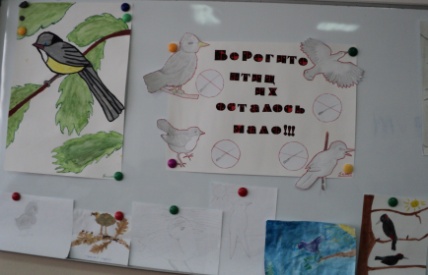 Рисунки к празднику от 5 классаУчитель: - Какое сейчас время года? Что мы с вами наблюдаем в неживой природе? (Сейчас чаще и ярче светит солнце. День стал длиннее ночи - увеличение светового дня. Температура воздуха днем выше нуля, появились проталины).-Как вы думаете, что повлияло на эти изменения в природе? (потепление) -А что происходит в живой природе?(Цветут некоторые деревья, появляются первые насекомые. Прилетают весенние птицы.)На доске: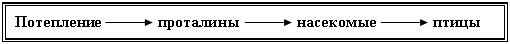 Ученик 3:Мы вставали ночью даже,
Из окна смотрели в сад.
Ну когда же, ну когда же
Гости наши прилетят?Ученик 4:Ну когда же звонкой стаей
Защебечут у окна?
Может быть, они не знают,
Что вернулась к нам весна?Ученик 5:Что скворечник ждет их новый,
Что проснулись луг и сад…
Всех гостей встречать готовы.
Что же гости не летят?Ученик 6:А сегодня поглядели-
На ольхе сидит скворец.
Прилетели…
Прилетели!
Прилетели, наконец!Учитель: Птицы возвращаются с зимовок. Переселение птиц идет в строгом порядке, отрядами, каждый отряд прилетает в свою очередь.Викторина:Какие птицы прилетают с юга первыми? (Грачи)Какую птицу называют лесным доктором? (Дятел)Какая птица любит воровать блестящие предметы? (Ворона)Какую птицу называют лесной кошкой? (Сова)Какая птица самая болтливая? (Сорока)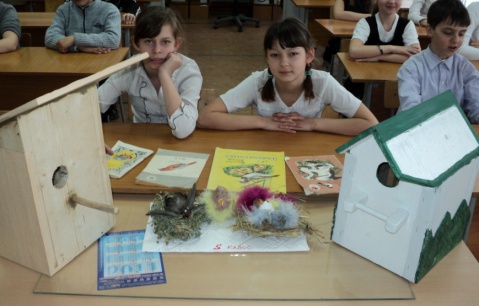 «Наши руки не для скуки» поделки 5 классаУчитель: - Отгадайте загадку.Всех перелетных птиц черней,
Чистит пашню от червей,
Целый день по пашне вскачь,
А зовется птица…(грач)Учитель: Грачи прилетают к нам самыми первыми, с первым весенним ветром. И сразу к своим гнездам. Гнезда грачи строят из сухих веток высоко на деревьях. Старых гнезд уцелело немного: еще с осени многие из них разметал ветер, но старые капитальные постройки не поддались ему. На одном дереве насчитывается иногда пятнадцать-двадцать гнезд. Ученик 7:А у нас в саду жилец-
Бойкий маленький скворец.
Тихий сад повеселел
Оттого, что он запел.Ученик 8:С солнцем скворушка встает,
Ест жучков, росинки пьет.
Сдвинув шапку набекрень,
Распевает целый день.Скворец (ученик 9)Здравствуйте, ребята! Вы меня узнаете? 
А тем, кто не узнал, разрешите представиться. 
Я выступаю перед вами, 
Как молодой весны гонец. 
Я рад увидеться с друзьями! 
Ну, а зовут меня - Скворец! 
Верно! Вы угадали. 
Я очень полезная птица, 
С которой надо сдружиться. 
Из года в год, из века в век 
Живу там, где живет человек. 
Селюсь с колхозником рядом, 
Слежу за его полем и садом - 
От вредителей. 
И поэтому я не просто скворец, а скворец-молодец!Учитель: Вслед за грачами прилетают скворцы. У скворца шея и хвост короткие, крылья длинные, ноги толстые и сильные, четырехпалые, с изогнутыми когтями; клюв острый и длинный; окраска перьев черная, блестящая. Первыми прилетают скворчихи, а за ними, через несколько дней, самки- скворчихи. К их прилету самцы подыскивают скворечник, нередко выселяя из домиков воробьев. Устроившись, скворушка с увлечением громко поет, поджидая подружку. Учитель: - Отгадайте загадку.Когда весенний лес весну
Торжественно встречает,
Колдунья серая в лесу
Усердно годы нам вещает.
Шумит листва.
Лучится свет.
Ку-ку! А сколько в веке лет,
А ну, кто первый даст ответ? (кукушка)Учитель: Знают эту птицу по ее пению, но немногим приходилось ее видеть, так как селится она в чаще леса. Но сегодня к нам в гости прилетела кукушка. Вот она! Размером она меньше голубя. Голова, спина и верх зоба пепельно-серые. Хвост длинный (до ). Гнездо кукушка не вьет, а откладывает яйца в гнездах других птиц. Форма и окраска кукушечьих яиц разная, они похожи на яйца тех птиц, в чьи гнезда они будут отложены. Птицы, увидев кукушку у своего гнезда, начинают кричать. По-разному птицы реагируют на подложенное яйцо - одни выбрасывают его, другие покидают всю кладку. Часто птицы не замечают чужого яйца - одни выбрасывают его, другие покидают всю кладку. Часто птицы не замечают чужого яйца. Первым в гнезде выводится кукушонок. Он очень беспокойный первые три- четыре дня. Все, что касается его голой спины, он выталкивает из гнезда. А это другие птенцы, кукушки.
Учитель: - Отгадайте загадку.Спереди - шильце,
Сзади - вильце.
Сверху черненько суконце,
Снизу белое полотенце. (ласточка)Учитель: Ласточку легко узнать. Их три вида: деревенская, городская, береговушка. У нашей, городской ласточки верх тела сине- черный, вся нижняя сторона тела белая. Хвост с неглубокой вырезкой посередине. Городские ласточки в долинах горных рек, в каменистых пещерах и скалах. Но большая часть из них приспособилось к жизни в городе. Строят свои гнезда на стенах, карнизах, под балконами и крышами. Деревенская ласточка ничем не отличается от городской, но больше размером.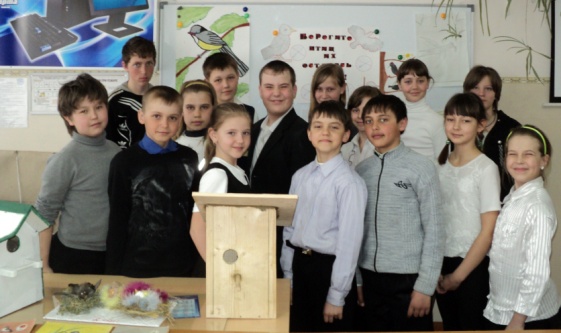 5 класс на празднике птиц